Building Strong Families EventSponsored byManchester Rotary Club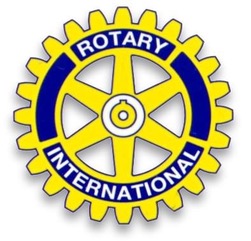 When:	6pm-8pm, Friday, May 6, 2022 Where:	Manchester Recreation Complex                                       557 N. Woodland St                                                       Manchester, TNCome and enjoy FREE use of the Recreation Complex as we will have activities for adults and children. Children:  Join us for an evening of fun with Rec Center games hosted by the Coffee County High School Interact Club Members!  Enjoy the climbing wall, youth activity room, basketball, racquetball & face painting!Moms and Dads:  Information will be provided regarding education/training opportunities, housing information, and childcare & wellness.Dinner and drinks will be served.Sponsorship & Assistance Provided by:Coffee County Central High School Interact ClubMotlow State Community CollegeHISET (GED)Manchester Housing AuthorityIndelible MarkBoy & Girl Scouts of AmericaHaven of Hope